ΑΙΤΗΣΗ  του /τηςΕΠΩΝΥΜΟ:........................................ΟΝΟΜΑ:............................................ΠΑΤΡΩΝΥΜΟ:...................................Γονέας / κηδεμόνας του μαθητή/τριας………………………………………………………………………………..Διεύθυνση κατοικίας:……………………….……………………………..………………Τηλ. επικοινωνίας:    ……………….………………………Ημερομηνία.............................ΠΡΟΣ: Δήμο Χανίων, τμήμα Αθλητισμού του ΔήμουΠαρακαλώ όπως εγκρίνετε τη συμμετοχή του μαθητή/τριας……………………………………………………………………………………του ……………………………(όνομα Σχολείου)  στο πρόγραμμα Στρατιωτικών Σχολών & Σχολών ΣΕΦΑΑ που διοργανώνει ο  Δήμος Χανίων, δια του γραφείου  τμήματος Αθλητισμού του Δήμου το διδακτικό έτος 2018-19, στα κάτωθι αγώνισμα Ρίψεις Άλμα εις μήκοςΆλμα εις ύψος Δρόμοι Κολύμβηση (θα πραγματοποιηθεί εφόσον υπάρχει ζήτηση)                    Ο ΑΙΤΩΝ/ Η ΑΙΤΟΥΣΑ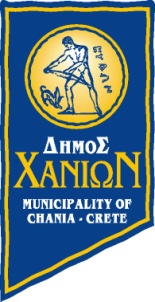 Πρόγραμμα προετοιμασίας μαθητών/τριων για στρατιωτικές σχολές και ΣΕΦΑΑ 2018-19